Fin oppstart på AKS året Nå er vi i gang med skoleåret, og barna ser ut til å trives godt. Også de nye på 1. trinn.Som vanlig er det mye lek både ute og inne på denne tiden av året. Det er viktig at alle har klær etter vær; navnemerket regntøy, støvler, skiftetøy og innesko må alle ha på plassen sin.En del av aktivitetene våre foregår utenfor våre lokaler (i gymsal, svømmehall, fredsrommet o.l.) Sjekk periodeplanen hvor ditt barn er, og la de gå hjem etter at aktivitetene er avsluttet. Alle som har gratis kjernetid/halv plass må delta på alle LæringsStøttende Aktiviteter (LSA) De som ikke deltar på aktivitetene må si opp plassen.Linderud BadNå har vi startet opp med bading på Linderud bad igjen  Dette er ikke svømmeopplæring, men vanntilvenning og lek i vann. Vi har flere voksne med livredningskurs og vi er godt bemannet i svømmehallen. Vi er veldig nøye på at barna som skal være med i svømmehallen følger alle regler for at sikkerheten skal være på topp. Dette er en kjempeflott aktivitet for alle med hel plass.Høstferie:I uke 40 (1.-5.10.) er det høstferie. Skolen er stengt, men AKS er åpent som vanlig fra 07.30-17.00 alle dager. Vi har eget opplegg alle dagene i høstferien og barna må meldes på i vedlagte skjema. Kryss av om barnet ditt kommer eller ikke.De som har halv plass kan komme mandag og onsdag denne uka.MåltidetVi har ventet lenge på nye stekeovner. Nå har de endelig kommet og vi kan servere den maten vi har planlagt. Barna får mat rett etter skolen og dette er ikke en middagserstatning. Hvis ditt barn ikke liker det vi serverer, kan du sende med en ekstra matpakke. Menyen står på hjemmesiden vår   Ved f.eks laktoseintoleranse, kan du sende med navnemerket laktosefri melk til barnet ditt.Vi serverer ikke halal eller svinekjøtt.Vi på 4. trinn ønsker oss tomme og rene syltetøyglass til formingsprosjekt til Halloween.Kontaktinformasjon- ved beskjed til barn/gå hjem tider.trinn: 90 53 15 25 trinn: 90 53 99 74trinn: 90 54 47 89trinn: 90 54 93 16Ved andre henvendelser til baseleder:1 og 2 trinn: Anne Lise Hille - tlf. 47 71 96 58  e-post: annelise.hille@ude.oslo.kommune.no3 trinn: Siv Wangensteen-Haugen - 47 71 48 93  e-post: siv.wangensteen-haugen@osloskolen.no4 trinn: Christine Solhaug - 47 71 79 51 e-post: christine.solhaug@osloskolen.no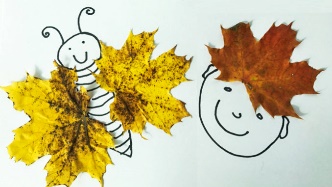 Man	10.09. Corn flakes/havrefrasTirs	11.09. Tomatsuppe m/makaroniOns	12.09. Smørelunsj m/ knekkebrødTors 	13.09. Fiskepinner m/potetmosFre 	14.09. Hjemmelagde vafler Man 	17.09. Hjemmelaget havregrøtTirs	18.09. Smørelunsj m/brødOns	19.09.	Spaghetti m/ hjemmelaget tomatsaus (vegetar)Tors	20.09. Fre 	21.09.	GrønnsaksuppeMan	24.09. 	Corn flakes/havrefrasTirs 	25.09.	Corn flakes/havrefrasOns 	26.09. 	Fiskeboller i hj.laget hvit saus gratinert i ovnTors 	27.09.	Gratinert ris og grønnsakerFre 	28.09. Fiskeburger av fiskepinnerUKE 40 Høstferieto matpakker hver dag